Starter questions:I’m realizing that I recently said something that may have had a negative impact on someone I care about. Should I go back and apologize now or would bringing it up again make it worse?
How would you respond to someone who insists that “people just need to toughen up” or “that’s just how this industry is” or something of that nature?
If you were going to recommend a single resource to check out on this topic – what would you recommend?
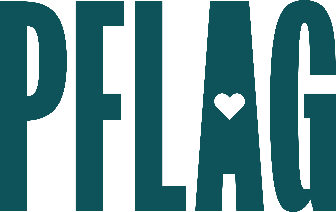 Be Kind, Rewind: Recognizing Your Role in Building InclusionSession Description:Nonstop social media. Working remotely. Political unrest. Personal baggage. And so many deadlines. While many of us intend to be welcoming and inclusive, the impact of our actions may not be. In this session, we’ll talk about how to build awareness of the effect your behavior may have on others and identify common places where (unconscious) biases and assumptions can lead to broken relationships. Then we’ll talk through strategies for doing better—as individuals and organizations—as we move forward.